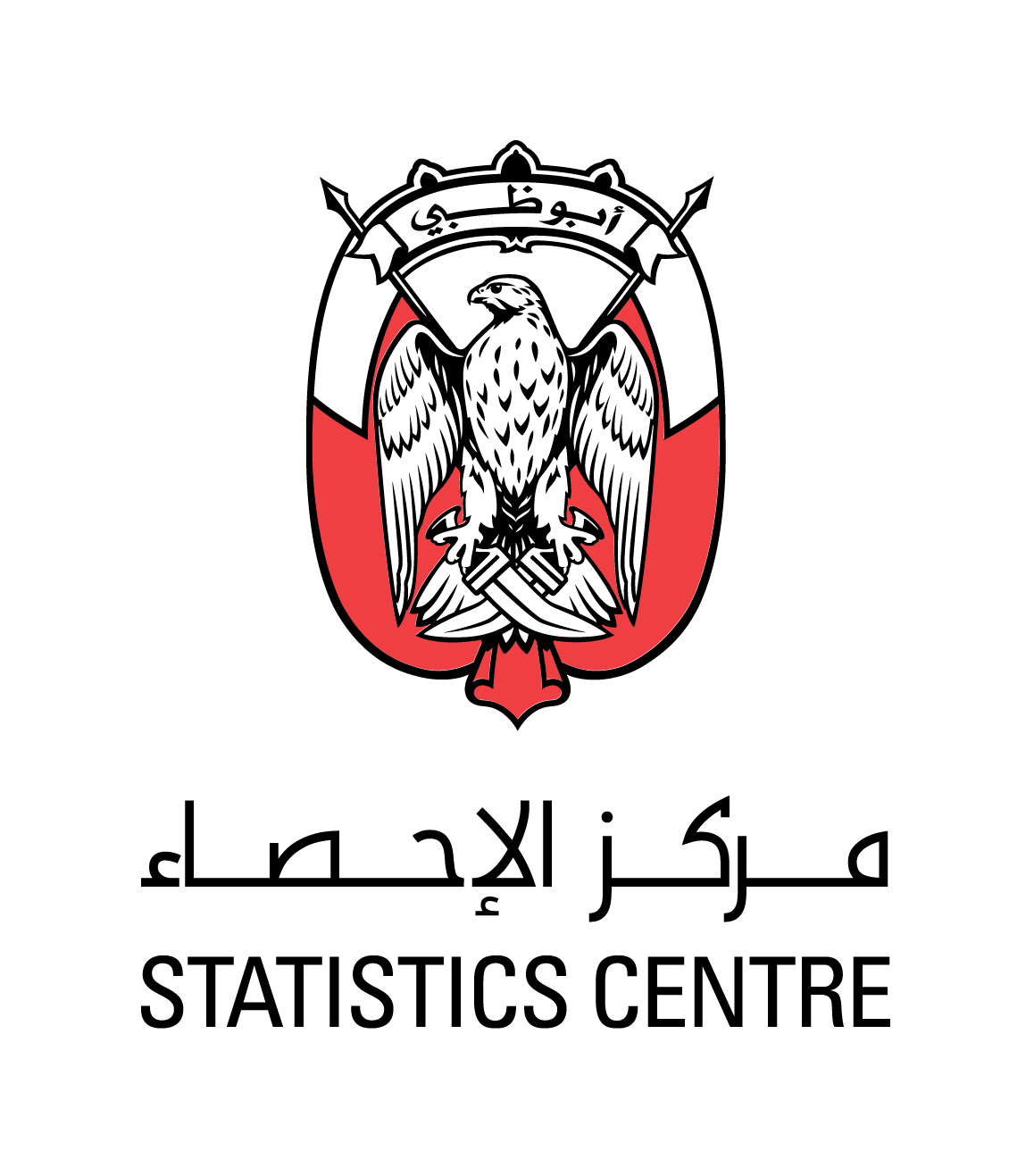 الزواج و الطلاقتقرير سنويالفترة المرجعية (2014)تاريخ الإصدار: يناير 2016الرقم المرجعي للإصدار: NSP.S.03.P3قائمة الجداولالجدول 1: عقود الزواج المسجلة حسب الإقليم والجنسية والنوع، إمارة أبوظبي، 2014	20الجدول 2: التغيّر في حالات الزواج حسب الجنسية والنوع، إمارة أبوظبي،  2013– 2014	20الجدول 3: الزواج المتجانس والمختلط حسب الإقليم والجنسية، إمارة أبوظبي، 2014	20الجدول 4: معدل الزواج الخام حسب الإقليم والجنسية والنوع، إمارة أبوظبي، 2014	21الجدول 5: معدل الزواج العام حسب الإقليم والجنسية والنوع، إمارة أبوظبي، 2014	21الجدول 6: معدل الزواج المنقح حسب الإقليم والجنسية والنوع، إمارة أبوظبي، 2014	21الجدول 7: عقود الزواج المسجلة حسب الشهر والجنسية والنوع، إمارة أبوظبي، 2014	22الجدول 8: وسيط العمر عند الزواج الأول حسب الإقليم والجنسية والنوع، 2014	22الجدول 9: التوزيع النسبي لعقود الزواج المسجلة حسب الفئة العمرية، إمارة أبوظبي، 2014	23الجدول 10: التوزيع النسبي لعقود الزواج المسجلة حسب الجنسية، إمارة أبوظبي، 2014	24الجدول 11: التوزيع النسبي لعقود الزواج المسجلة حسب الحالة التعليمية، إمارة أبوظبي، 2014	24الجدول 12: حالات الطلاق المسجلة حسب الإقليم والجنسية والنوع، إمارة أبوظبي، 2014	25الجدول 13: التغيّر في حالات الطلاق حسب الجنسية والنوع، إمارة أبوظبي،  2013– 2014	25الجدول 14: الطلاق المتجانس والمختلط حسب الإقليم والجنسية، إمارة أبوظبي، 2014	25الجدول 15: معدل الطلاق الخام حسب الإقليم والجنسية والنوع، إمارة أبوظبي، 2014	26الجدول 16: معدل الطلاق العام حسب الإقليم والجنسية والنوع، إمارة أبوظبي، 2014	26الجدول 17: معدل الطلاق المنقح حسب الإقليم والجنسية والنوع، إمارة أبوظبي، 2014	26الجدول 18: حالات الطلاق المسجلة حسب الشهر والجنسية والنوع، إمارة أبوظبي، 2014	27الجدول 19: وسيط العمر عند الطلاق حسب الإقليم والجنسية والنوع، 2014	27الجدول 20: التوزيع النسبي لحالات الطلاق حسب مدة الزواج والجنسية والنوع، إمارة أبوظبي، 2014	28الجدول 21: التوزيع النسبي لحالات الطلاق حسب مدة الزواج والجنسية والنوع، إمارة أبوظبي، 2014	28الجدول 22: التوزيع النسبي لحالات الطلاق حسب الفئة العمرية، إمارة أبوظبي، 2014	29الجدول 23: التوزيع النسبي لحالات الطلاق حسب الفئة العمرية، إمارة أبوظبي، 2014	29الجدول 24: التوزيع النسبي لحالات الطلاق حسب الحالة التعليمية، إمارة أبوظبي، 2014	30الجدول 25: السكان (15 سنة فأكثر) حسب الحالة الزواجية والإقليم، إمارة أبوظبي، 2014	30الجدول 26: السكان (15 سنة فأكثر) حسب الحالة الزواجية والفئة العمرية، إمارة أبوظبي، 2014	31قائمة الرسومات البيانيةالشكل 1: عقود الزواج وحالات الطلاق، إمارة أبوظبي، 1975 - 2014	9الشكل 2: معدلات الزواج والطلاق الخام، إمارة أبوظبي، 1975 – 2014	9الشكل 3: التوزيع النسبي للمواطنين حسب الحالة الزواجية، إمارة أبوظبي، 2014	10الشكل 4: التوزيع النسبي للسكان حسب الحالة الزواجية والفئة العمرية، إمارة أبوظبي، 2014	10الشكل 5: عقود الزواج حسب الإقليم والجنسية والنوع، إمارة أبوظبي، 2014	11الشكل 6: الزواج المتجانس والمختلط حسب الإقليم، إمارة أبوظبي، 2014	12الشكل 7: وسيط العمر عند الزواج الأول للمواطنين حسب الإقليم والنوع، إمارة أبوظبي، 2014	13الشكل 8: توزيع العمر عند الزواج حسب الجنسية والنوع، إمارة أبوظبي، 2014	13الشكل 9: فرق العمر بين الزوجين في عقود الزواج التي يكون الزوج فيها مواطنا، إمارة أبوظبي، 2014	14الشكل 10: معدلات الزواج للمواطنين حسب النوع، إمارة أبوظبي، 2014	15الشكل 11: حالات الطلاق حسب الإقليم والجنسية والنوع، إمارة أبوظبي، 2014	16الشكل 12: الطلاق المتجانس والمختلط حسب الإقليم، إمارة أبوظبي، 2014	17الشكل 13: وسيط العمر عند الطلاق حسب الجنسية والنوع، إمارة أبوظبي، 2014	17الشكل 14: مدة الزواج للمطلقين في 2014 حسب الجنسية النوع، إمارة أبوظبي، 2014	18الشكل 15: معدلات الطلاق للمواطنين حسب النوع، إمارة أبوظبي، 2014	19المقدمةيقدم هذا التقرير إحصاءات الزواج والطلاق في إمارة أبوظبي خلال عام 2014. ويتضمّن أيضاً إحصاءات الزواج والطلاق خلال الأعوام 1975-2013 بغرض إلقاء الضوء على الاتجاهات السائدة. ويشمل التقرير عدد عقود الزواج، وإحصاءات حول الخصائص الديموغرافية للمتزوجين والمتزوجات، ومعدّلات الزواج الخام والعام والمنقح، وكذلك عدد حالات الطلاق، وإحصاءات حول الخصائص الديموغرافية للمطلقين والمطلقات، ومعدّلات الطلاق الخام والعام والمنقح.يوفّر القسم الأول من التقرير ملخصاً موجزاً للإحصاءات الرئيسة مدعمة بالرسومات البيانية ليُسلّط الضوء على الاتجاهات السائدة، والاختلافات الإقليمية والأنماط الموسمية.كما يقدّم القسم الثاني جداول إحصائية مفصّلة للقرّاء الراغبين في تحليل البيانات على نحو أعمق. وتمّت إضافة جداول جديدة في هذا الإصدار السكان حسب الحالة الزواجية، وعدد حالات الزواج والطلاق حسب فرق العمر بين المتزوجين والمتزوجات و مدة الزواج. وتتمثل المصادر الرئيسية لهذه الإحصاءات في دائرة القضاء – أبوظبي، ويثمّن مركز إحصاء – أبوظبي الشراكة المثمرة مع دائرة القضاء التي تهدف إلى التحسين المستمر لشمولية و جودة إحصاءات الزواج والطلاق.يقدم قسم الملاحظات التوضيحية المدرج في نهاية هذا التقرير شرحا للمصطلحات والمفاهيم الفنية الأساسية المستخدمة في مؤشرات الزواج والطلاق.ويُنصح مستخدمي التقرير بالاستعانة بهذا القسم بالإضافة إلى قراءة الإحصاءات والمعلومات الواردة في التقرير.المؤشرات الأساسية للزواج في إمارة أبوظبي 2014المؤشرات الأساسية للطلاق في إمارة أبوظبي 2014الملخص التنفيذيبلغ عدد عقود الزواج خلال عام 2014 ما مجموعه 6,439 عقداً مقارنةً بـ 5,552 عقداً في عام 2005 و5,848 عقداً في عام 2010، بارتفاع قدره 15.7% خلال تسعة أعوام. وبمقارنة عام 2014 مع عام 2013 نجد أن هناك ارتفاع مقداره 203 عقداً، ما يمثل ارتفاعا قدره 3.3% بين العامين. نسبة عقود الزواج التي بها طرف مواطن سواء زوج أو زوجة 68.7% من إجمالي عقود الزواج المسجلة في إمارة أبوظبي.انخفض معدّل الزواج الخام إلى 2.4 حالة زواج لكل 1000 من السكان خلال عام 2014، في حين بلغ المعدّل 4.0 حالة في عام 2005.بلغت نسبة الزواج المختلط بين المواطنين وغير المواطنين 21.5% في إمارة أبوظبي في عام 2014، ويعتبر إقليم أبوظبي الأعلى بين الأقاليم في نسبة الزواج المختلط اذ بلغ 22.7%، أما الغربية فيعتبر الأقل فلا تتجاوز نسبة الزواج المختلط فيه 12.1%. وبلغت نسبة الزواج المختلط في إقليم العين 21.1%.بلغ وسيط العمر عند الزواج الأول للمواطنين 26.6 عاما في حين لا يتجاوز وسيط العمر للمواطنات 23.9 عام، بفارق 2.7 سنة بينهما.سجلت 1,872 حالة طلاق في محاكم إمارة أبوظبي في عام 2014، و بلغت نسبة الحالات التي بها طرف مواطن سواء مطلق أو مطلقة 68.7% من إجمالي الحالات المسجلة.انخفض معدل الطلاق الخام في عام 2014، فقد وصل إلى 0.7 حالة طلاق لكل 1000 من السكان، كما انخفض معدل الطلاق للمواطنين إلى 2.5 حالة طلاق لكل 1000 من السكان المواطنين.اتجاهات الزواج والطلاقبلغ إجمالي عقود الزواج المسجّلة في عام 2014 في إمارة أبوظبي 6,439 عقد زواج وبمعدل نمو سنوي مقداره 6.2% منذ عام 1975 والتي بلغت 574 عقد زواج.  أما حالات الطلاق في إمارة أبوظبي فقد بلغت 280 حالة في عام 1975، وارتفعت لتصل إلى 1,872 حالة في عام 2014، بمعدل زيادة سنوية بلغت 4.9%، وتجدر الإشارة إلى أن معدل النمو السنوي للزواج أعلى من نظيره في الطلاق.الشكل 1: عقود الزواج وحالات الطلاق، إمارة أبوظبي، 1975 - 2014المصدر: دائرة القضاء - أبوظبيمن جهة أخرى، واصل كل من معدل الزواج الخام ومعدل الطلاق الخام في الانخفاض التدريجي منذ عام 2005 بشكل عام، كما هو موضح بالشكل (2)، ونجد من الشكل أن أعلى معدل للزواج الخام في إمارة أبوظبي كان في عام 2003 وأقل معدل له في عام 1984، أما بالنسبة لمعدل الطلاق الخام فقد كان أعلى معدل له في عام 1987 في حين شهد عام 2014 أدنى معدل للطلاق الخام.الشكل 2: معدلات الزواج والطلاق الخام، إمارة أبوظبي، 1975 – 2014المصدر: مركز الإحصاء - أبوظبيالسكان حسب الحالة الزواجيةتعرض هذه الفقرة نبذة عن المؤشرات الديموغرافية الخاصة بالحالة الزواجية في إمارة أبوظبي، و تبين أن حوالي ثلثي سكان الإمارة الذين يبلغون 15 سنة فأكثر متزوجين، و ثلث سكان أبوظبي لم يتزوجوا أبدا، أما نسبة المطلقين و الأرامل تبلغ 1% لكل منهما. ولا يختلف التوزيع النسبي للحالة الزواجية للمواطنين عما هو عليه بالنسبة لإجمالي السكان. من جهة أخرى يوضح الشكل (4) التوزيع النسبي للسكان حسب الحالة الزواجية والفئة العمرية.الشكل 3: التوزيع النسبي للمواطنين حسب الحالة الزواجية، إمارة أبوظبي، 2014المصدر: مركز الإحصاء - أبوظبيالشكل 4: التوزيع النسبي للسكان حسب الحالة الزواجية والفئة العمرية، إمارة أبوظبي، 2014المصدر: مركز الإحصاء - أبوظبيمؤشرات الزواج 2014الزواج حسب الإقليم والجنسية والنوعبلغت عقود الزواج في عام 2014 في إمارة أبوظبي 6,439 عقد، أي أنه في المتوسط هناك 537 حالة زواج تتم شهريا في الإمارة، أو 18 حالة زواج تتم يوميا. ويعتبر شهر يونيو أكثر الشهور التي تتم فيه الزيجات بواقع 626 عقد، أما شهر يوليو هو أقل الشهور التي سجل فيها عقود الزواج بواقع 336 عقدا فقط، وبلغت عدد عقود الزواج التي بها زوج مواطن 3,908 عقد، أي أن 60% من عقود الزواج كان فيها الزوج إماراتي، و55% من تلك العقود كانت الزوجة فيها غير مواطنة، من ناحية أخرى، سجلت 57% من عقود الزواج في محاكم إقليم أبوظبي، و 39% في محاكم إقليم العين و لم تتجاوز عقود الزواج المسجلة في الغربية ال 4%. من خلال هذه الإحصائيات وبمقارنتها مع إحصاءات 2013، نجد أن هناك زيادة بنسبة 3.3% في عقود الزواج. هذه الزيادة ناتجة من زيادة عقود الزواج الخاصة بغير المواطنين، وتجدر الإشارة بأن عقود الزواج الخاصة بالمواطنين الذكور انخفضت بنسبة 0.2% في حين زادت عقود الزواج الخاصة بالمواطنات بنسبة 1.3%.الشكل 5: عقود الزواج حسب الإقليم والجنسية والنوع، إمارة أبوظبي، 2014المصدر: دائرة القضاء - أبوظبيالزواج المتجانس والمختلطيوضح الشكل 6 التوزيع النسبي لعقود الزواج المختلطة والمتجانسة في أقاليم إمارة أبوظبي المختلفة، و نقصد بالتجانس أن كلا الزوجين يحملون الجنسية الإماراتية و الزواج المختلط في حال كان أحد الأطراف فقط يحمل الجنسية الإماراتية. ونجد من خلال الشكل (6) أن الزواج المتجانس في إمارة أبوظبي لا يقل عن 77% في أي من الأقاليم، كما نلاحظ ان الغربية أكثر الأقاليم حفاظا على الزواج المتجانس مقارنة بإقليمي أبوظبي و العين حيث بلغت 88%. الشكل 6: الزواج المتجانس والمختلط حسب الإقليم، إمارة أبوظبي، 2014المصدر: مركز الإحصاء - أبوظبيوتجدر الإشارة إلى أن 20% من حالات الزواج المختلط بين المواطنين يكون مع شخص ذو صلة قرابة أو من نفس قبيلة الزوج أو الزوجة. كما نجد بالنظر للتوزيع النسبي لحالات الزواج حسب تبعية الزوج أو الزوجة لمناطق العالم نجد أن 47% من حالات الزواج التي تمت في الإمارة في عام 2014 كانا فيها الطرفان من مواطني الدولة، 7% من الحالات يكون فيها أحد الطرفين إماراتي الجنسية والطرف الاخر من دول مجلس التعاون، و12% من الحالات يكون فيها أحد الطرفين من مواطني الدولة والطرف الاخر من إحدى الدول العربية، 2% من الحالات يكون فيها أحد الطرفين إماراتي الجنسية في حين الطرف الاخر من الدول الاسيوية غير العربية.الخصائص الديموغرافية للمتزوجين نستعرض هنا الخصائص الديموغرافية للمتزوجين في إمارة أبوظبي في عام 2014، و نجد أن أكثر من 80% من حالات الزواج يكون فيها الطرفان حاصلان على شهادة الثانوية فما فوق، وأكثر من ثلث حالات الزواج يكون فيها الطرفان حاصلان على الشهادة الجامعية فما فوق، وهذا التوزيع ينطبق مجتمع المواطنين واجمالي السكان. كما نجد أن 42% من المتزوجات مشتغلات في 56% منهن إما متعطلات أو متفرغات للأعمال المنزلية، في حيت 1% منهن طالبات. أما بالنسبة للعمر، نجد أن أكثر من 80% من حالات الزواج يكون فيها أعمار الزوجين بين 15 و35 عاما وأن نصف تلك الحالات أعمارهم أقل من 25 عاما. من ناحية أخرى، بلغ وسيط العمر عند الزواج الأول في إمارة أبوظبي 28.1 سنة للذكور، و 25.1 سنة للإناث خلال عام 2014. أما وسيط العمر للمواطنين الذكور فقد ارتفع إلى 26.6 سنة، و 23.9 سنة للمواطنات. الشكل 7: وسيط العمر عند الزواج الأول للمواطنين حسب الإقليم والنوع، إمارة أبوظبي، 2014المصدر: مركز الإحصاء - أبوظبيالشكل 8: توزيع العمر عند الزواج حسب الجنسية والنوع، إمارة أبوظبي، 2014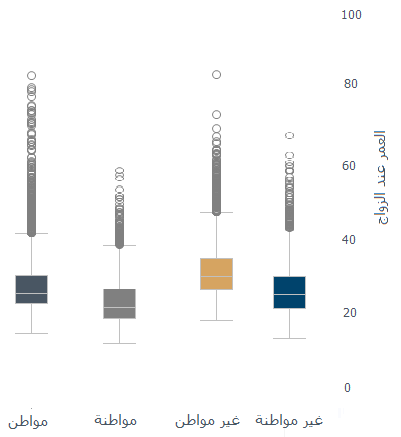 المصدر: مركز الإحصاء - أبوظبيولتحليل فرق العمر بين الزوجين، نجد من خلال الشكل 8 أن 18% من حالات الزواج بين المواطنين والمواطنات يكون فيها فرق العمر أقل من سنة، و40% من العقود يزيد فيها عمر الزوج عن الزوجة من سنة إلى أربعة سنوات، 22% من الحالات يفوق فيها عمر عن عمر زوجته من 5-9 سنوات، و6% من الحالات يكون فرق العمر عشر سنوات فأكثر، كما نجد ان الإحصاءات قد بينت 13% من حالات الزواج بين المواطنين قد يفوق فيها عمر الزوجة عن زوجها بسبع سنوات كحد أقصى. كما نجد أنه بالنسبة للتوزيع النسبي لزواج المواطنين من غير المواطنات نجد تقل هذه النسب مقارنة بنظيراتها المواطنات عندما يكون فرق العمر متقاربا و يزيد عندما يكون فرق العمر كبيرا. الشكل 9: فرق العمر بين الزوجين في عقود الزواج التي يكون الزوج فيها مواطنا، إمارة أبوظبي، 2014 المصدر: مركز الإحصاء - أبوظبيمعدلات الزواجبلغ معدل الزواج الخام في عام 2014 في إمارة أبوظبي 2.4 عقد زواج لكل 1000 من السكان، وبالنظر لهذا المعدل حسب الجنسية و النوع نجد أن هناك فارق كبير بين المواطنين وغير المواطنين حيث بلغ المعدل بين المواطنين الذكور 15.0 حالة زواج لكل ألف من المواطنين و بالنسبة للمواطنات بلغ المعدل 14.4 حالة زواج لكل ألف من المواطنات في حين لم يتجاوز المعدل 1.7 و 4.5 حالة زواج لكل ألف من غير المواطنين الذكور و الإناث على الترتيب. من ناحية أخرى، أظهرت إحصاءات 2014، تباين معدّل الزواج الخام بين مناطق الإمارة المختلفة، حيث بلغ أعلى مستوياته في إقليم العين ب3.5 عقد زواج لكل 1000 من السكان، تلاها إقليم أبوظبي بـ 2.2 حالة، ثم الغربية بـ 0.9 عقد زواج لكل ألف من السكان. ولم يُظهر معدّل الزواج الخام فرقاً كبيراً بين المواطنين الذكور والمواطنات ما عدا في الغربية، حيث بلغ معدل زواج للذكور المواطنين نحو 12.6 لكل ألف من السكان المواطنين، ونحو 17.6 لكل ألف من السكان المواطنات للإناث المواطنات.وعند التركيز على السكان المؤهلين للزواج عمريا وهم السكان 15 سنة فأكثر نجد أنه بالرغم من أن معدل الزواج العام (عدد عقود الزواج لكل 1000 من السكان 15 سنة فأكثر) لم يختلف كثيرا عن نظيره الخام على مستوى الإمارة فقد بلغ 2.9 حالة لكل ألف من السكان 15 سنة فأكثر، إلا أنه بلغ 24.6 و23.6 عقد لكل من المواطنين والمواطنات 15 سنة فأكثر.ولتنقيح هذا المعدل يتم انتاج معدل الزواج المنقح وهو عدد عقود الزواج لكل 1000 من السكان غير المتزوجين (لم يتزوج أبدا، أرمل، مطلق)، وبناءً على ذلك فقد بلغ معدّل الزواج المنقح في إمارة أبو ظبي 8.2 عقد زواج لكل 1000 من السكان غير المتزوجين والذين تبلغ أعمارهم 15 سنة فأكثر خلال عام 2014. وبلغ معدل الزواج المنقح للمواطنين 34.1 عقد زواج لكل 1000 من السكان غير المتزوجين بواقع 62.3 للذكور و53.0 عقد للإناث لكل ألف من السكان غير المتزوجين. أما لغير المواطنين فقد بلغ معدّل الزواج المنقح 5.2 عقد زواج لكل ألف من السكان غير المتزوجين، وبلغ 5.6 للذكور غير المواطنين، في حين بلغ المعدّل للإناث غير المواطنات14.2.الشكل 10: معدلات الزواج للمواطنين حسب النوع، إمارة أبوظبي، 2014المصدر: مركز الإحصاء – أبوظبيمؤشرات الطلاق 2014الطلاق حسب المنطقة والجنسية والنوعبلغت حالات الطلاق في عام 2014 في إمارة أبوظبي 1,872 حالة، و كما ذكر سابقا، فإن حالات الزواج في عام 2014 بلغت 6,439 حالة، أي أنه مقابل كل حالة طلاق هناك 3.4 حالة زواج تمت في إمارة أبوظبي في عام 2014، وبلغت عدد حالات الطلاق التي بها مطلق مواطن 1,201 حالة، أي أن 70% من حالات الطلاق كان فيها المطلق إماراتي، و 58% من تلك الحالات كانت المطلقة مواطنة، كما سجلت 66% من حالات الطلاق في محاكم إقليم أبوظبي، و 31% في محاكم إقليم العين و لم تتجاوز حالات الطلاق المسجلة في الغربية ال 4%. من خلال هذه الإحصائيات وبمقارنتها ما إحصاءات 2013، نجد أن هناك زيادة بنسبة 1.0% في حالات الطلاق. هذه الزيادة ناتجة من زيادة عقود الطلاق الخاصة بالمواطنين الذكور وغير المواطنات الإناث، وتجدر الإشارة بأن عقود الزواج الخاصة بالمواطنات الإناث انخفضت بنسبة 2.1% في حين زادت عقود الزواج الخاصة بالمواطنين الذكور بنسبة 5.4%.الشكل 11: حالات الطلاق حسب الإقليم والجنسية والنوع، إمارة أبوظبي، 2014المصدر: دائرة القضاء – أبوظبيالطلاق المتجانس والمختلطيوضح الشكل 11 التوزيع النسبي لحالات الطلاق المختلطة والمتجانسة في أقاليم إمارة أبوظبي المختلفة، و نقصد بالتجانس أن كلا من المطلقين يحملون الجنسية الإماراتية والمختلط في حال كان أحد الأطراف فقط يحمل الجنسية الإماراتية. و نجد من خلال الشكل أن الطلاق المتجانس بين المواطنين في إمارة أبوظبي لا يزيد عن 76% في أي من الأقاليم. ونجد أن نسبة الطلاق المتجانس للمواطنين متقاربة في جميع أقاليم الإمارة.الشكل 12: الطلاق المتجانس والمختلط حسب الإقليم، إمارة أبوظبي، 2014المصدر: مركز الإحصاء – أبوظبيالخصائص الديموغرافية للمطلقيننستعرض هنا الخصائص الديموغرافية للمطلقين في إمارة أبوظبي في عام 2014، و نجد أن أكثر من 69% من حالات الطلاق يكون فيها الطرفان حاصلان على شهادة الثانوية فما فوق، وأكثر من ثلث حالات الطلاق يكون فيها الطرفان حاصلان على الشهادة الجامعية فما فوق، وهذا التوزيع ينطبق مجتمع المواطنين واجمالي السكان. أما بالنسبة للعمر، نجد أن أكثر من 25% من حالات الطلاق يكون فيها أعمار المطلقين أقل من 25 عاما وأن 22% من الحالات يكون فيها عمر المطلقين في الفئة العمرية 30-34 عاما، و 28% من الحالات يكون فيها أعمار المطلقين بين 35 و 45 عاما. من ناحية أخرى، بلغ وسيط العمر للمطلقين في إمارة أبوظبي 34.6 سنة للذكور، و 30.3 سنة للإناث خلال عام 2014. أما وسيط العمر للمواطنين الذكور فقد بلغ 33.1 سنة، و29.5 سنة للمواطنات. الجدير بالذكر أن وسيط فرق العمر بين المطلقين في الإمارة 4 أعوام، في حين وسيط فرق العمر المواطن والمطلق غير المواطن 2.8 سنة، ووسيط فرق العمر بين المطلق المواطن والمطلقة غير المواطنة 7.4 سنة.الشكل 13: وسيط العمر عند الطلاق حسب الجنسية والنوع، إمارة أبوظبي، 2014المصدر: مركز الإحصاء – أبوظبيمن ناحية أخرى، نجد أن 31% من المطلقين في عام 2014 لم يستمر على زواجهم سنة و أن 47% من أولئك الذين لم يستمر زواجهم لأكثر من عام تطلقوا قبل الدخول، و 24% استمر زواجهم من عام إلى عامين، 17% استمر زواجهم 3-5 سنوات، أي أن 72% من إجمالي المطلقين لم يتجاوز فترة زواجهم عن الخمس سنوات. أما بالنسبة لحالات الطلاق التي كان فيها الطرفان مواطنان، نجد أن 33% تطلقوا قبل بلوغ العام الأول من زواجهم، و 22% استمر زواجهم ما بين العام إلى العامين، و 15% استمر زواجهم ما بين الثلاثة إلى الخمسة أعوام و نجد أن 3% منهم تطلقوا بعد مرور 25 سنة و أكثر. كما نجد أن 40% من المواطنين المطلقين لغير مواطنات لم يستمر زواجهم لأكثر من عام و 85% منهم لم يستمر زواجهم لأكثر من خمسة أعوام.الشكل 14: مدة الزواج للمطلقين في 2014 حسب الجنسية النوع، إمارة أبوظبي، 2014المصدر: مركز الإحصاء – أبوظبيمعدلات الطلاقبلغ معدل الطلاق الخام في إمارة أبوظبي 0.7 حالة الطلاق لكل 1000 من السكان، وبالنظر لهذا المعدل حسب الجنسية و النوع نجد أن هناك فارق كبير بين المواطنين وغير المواطنين حيث بلغ المعدل بين المواطنين الذكور 4.6 حالة طلاق لكل ألف من المواطنين و بالنسبة للمواطنات بلغ المعدل 3.7 حالة طلاق لكل ألف من المواطنات في حين بلغ المعدل 0.4 و 1.5 حالة طلاق لكل من غير المواطنين الذكور و الإناث على الترتيب. من ناحية أخرى، أظهرت إحصاءات 2014، تباين معدّل الطلاق الخام بين مناطق الإمارة المختلفة، حيث بلغ أعلى مستوياته في إقليم العين بواقع 0.8 عقد طلاق لكل 1000 من السكان، تلتها إقليم أبوظبي بـ 0.7 حالة، أما الغربية، فلم يتجاوز معدل الطلاق عن 0.2 عقد طلاق لكل ألف من السكان. الجدير بالذكر أن معدل الطلاق الخام للمواطنين الذكور أعلى منه للإناث على مستوى الإمارة والأقاليم فيما عدا الغربية.وعند التركيز على السكان المؤهلين للطلاق عمريا وهم السكان 15 سنة فأكثر نجد أنه بالرغم من أن معدل الطلاق العام (عدد عقود الطلاق لكل 1000 من السكان 15 سنة فأكثر) لم يختلف كثيرا عن نظيره الخام على مستوى الإمارة فقد بلغ 0.7 حالة لكل ألف من السكان 15 سنة فأكثر، إلا أنه بلغ 7.6 و6.0 حالة طلاق لكل من المواطنين والمواطنات 15 سنة فأكثر على الترتيب.ولتنقيح هذا المعدل يتم انتاج معدل الطلاق المنقح وهو عدد عقود الطلاق لكل 1000 من السكان المتزوجين، وبناءً على ذلك فقد بلغ معدّل الطلاق المنقح في إمارة أبو ظبي 1.3 حالة طلاق لكل 1000 من السكان المتزوجين خلال عام 2014. وبلغ معدل الطلاق المنقح للمواطنين الذكور 12.5 حالة طلاق لكل 1000 من السكان المتزوجين 10.8 حالة طلاق للإناث لكل ألف من السكان المتزوجات. أما لغير المواطنين فقد بلغ معدّل الطلاق المنقح لغير المواطنين الذكور والإناث 0.7 و 3.1 عقد طلاق لكل ألف من السكان المتزوجين على الترتيب.  الشكل 15: معدلات الطلاق للمواطنين حسب النوع، إمارة أبوظبي، 2014المصدر: مركز الإحصاء – أبوظبيالجداول الإحصائيةالجدول 1: عقود الزواج المسجلة حسب الإقليم والجنسية والنوع، إمارة أبوظبي، 2014(عقود زواج)المصدر: دائرة القضاء - أبوظبيالجدول 2: التغيّر في حالات الزواج حسب الجنسية والنوع، إمارة أبوظبي،  2013– 2014(عقود زواج ونسبة مئوية)المصدر: دائرة القضاء – أبوظبي ومركز الإحصاء - أبوظبيالجدول 3: الزواج المتجانس والمختلط حسب الإقليم والجنسية، إمارة أبوظبي، 2014(النسبة)الجدول 4: معدل الزواج الخام حسب الإقليم والجنسية والنوع، إمارة أبوظبي، 2014(عقود زواج)المصدر: مركز الإحصاء - أبوظبيالجدول 5: معدل الزواج العام حسب الإقليم والجنسية والنوع، إمارة أبوظبي، 2014(معدل)المصدر: مركز الإحصاء - أبوظبيالجدول 6: معدل الزواج المنقح حسب الإقليم والجنسية والنوع، إمارة أبوظبي، 2014(معدل)المصدر: مركز الإحصاء - أبوظبيالجدول 7: عقود الزواج المسجلة حسب الشهر والجنسية والنوع، إمارة أبوظبي، 2014(عقود زواج)المصدر: مركز الإحصاء – أبوظبيالجدول 8: وسيط العمر عند الزواج الأول حسب الإقليم والجنسية والنوع، 2014(بالسنوات)المصدر: مركز الإحصاء – أبوظبيالجدول 9: التوزيع النسبي لعقود الزواج المسجلة حسب الفئة العمرية، إمارة أبوظبي، 2014 (نسبة)الجدول 10: التوزيع النسبي لعقود الزواج المسجلة حسب الجنسية، إمارة أبوظبي، 2014 (نسبة)المصدر: مركز الإحصاء - أبوظبيالجدول 11: التوزيع النسبي لعقود الزواج المسجلة حسب الحالة التعليمية، إمارة أبوظبي، 2014 (نسبة)المصدر: مركز الإحصاء - أبوظبيالجدول 12: حالات الطلاق المسجلة حسب الإقليم والجنسية والنوع، إمارة أبوظبي، 2014(حالات طلاق)المصدر: مركز الإحصاء - أبوظبيالجدول 13: التغيّر في حالات الطلاق حسب الجنسية والنوع، إمارة أبوظبي،  2013– 2014المصدر: دائرة القضاء – أبوظبي ومركز الإحصاء - أبوظبيالجدول 14: الطلاق المتجانس والمختلط حسب الإقليم والجنسية، إمارة أبوظبي، 2014(نسبة %)المصدر: مركز الإحصاء – أبوظبيالجدول 15: معدل الطلاق الخام حسب الإقليم والجنسية والنوع، إمارة أبوظبي، 2014(معدل)المصدر: مركز الإحصاء - أبوظبيالجدول 16: معدل الطلاق العام حسب الإقليم والجنسية والنوع، إمارة أبوظبي، 2014(معدل)المصدر: مركز الإحصاء - أبوظبيالجدول 17: معدل الطلاق المنقح حسب الإقليم والجنسية والنوع، إمارة أبوظبي، 2014(معدل)المصدر: مركز الإحصاء - أبوظبيالجدول 18: حالات الطلاق المسجلة حسب الشهر والجنسية والنوع، إمارة أبوظبي، 2014(حالات طلاق)المصدر: مركز الإحصاء – أبوظبيالجدول 19: وسيط العمر عند الطلاق حسب الإقليم والجنسية والنوع، 2014(بالسنوات)المصدر: مركز الإحصاء - أبوظبيالجدول 20: التوزيع النسبي لحالات الطلاق حسب مدة الزواج والجنسية والنوع، إمارة أبوظبي، 2014 (نسبة)المصدر: مركز الإحصاء - أبوظبيالجدول 21: التوزيع النسبي لحالات الطلاق حسب مدة الزواج والجنسية والنوع، إمارة أبوظبي، 2014 (نسبة)المصدر: مركز الإحصاء - أبوظبيالجدول 22: التوزيع النسبي لحالات الطلاق حسب الفئة العمرية، إمارة أبوظبي، 2014 (نسبة)المصدر: مركز الإحصاء - أبوظبيالجدول 23: التوزيع النسبي لحالات الطلاق حسب الفئة العمرية، إمارة أبوظبي، 2014 (نسبة)المصدر: مركز الإحصاء - أبوظبيالجدول 24: التوزيع النسبي لحالات الطلاق حسب الحالة التعليمية، إمارة أبوظبي، 2014 (نسبة)المصدر: مركز الإحصاء – أبوظبيالجدول 25: السكان (15 سنة فأكثر) حسب الحالة الزواجية والإقليم، إمارة أبوظبي، 2014 (أفراد)المصدر: مركز الإحصاء - أبوظبيالجدول 26: السكان (15 سنة فأكثر) حسب الحالة الزواجية والفئة العمرية، إمارة أبوظبي، 2014 (أفراد)المصدر: مركز الإحصاء - أبوظبيالملاحظات التوضيحيةقائمة المصطلحات المستخدمةيحتوي هذا التقرير على بعض المصطلحات الخاصة بالزواج والطلاق وتشمل المصطلحات التالية:معدّل الطلاق الخاميُعرف معدّل الطلاق الخام في إقليم/دولة ما في سنة/فترة زمنية معيّنة بعدد حالات الطلاق (وليس عدد السكان المطلقين) لكل 1000 من السكان في هذه الإقليم/الدولة في تلك السنة/الفترة الزمنية المعيّنة.معدّل الزواج الخاميعرف معدّل الزواج الخام في إقليم/دولة ما في سنة/فترة زمنية معيّنة بعدد حالات الزواج (وليس عدد السكان المتزوجين) لكل 1000 من السكان في هذه الإقليم/الدولة في تلك السنة/الفترة الزمنية المعيّنة.معدّل الطلاق العاميعرف معدّل الطلاق العام في إقليم/دولة ما في سنة/فترة زمنية معيّنة بعدد حالات الطلاق )وليس عدد السكان المطلقين( لكل  1000من السكان الذين تتراوح أعمارهم 15 سنة فأكثر في هذه الإقليم/ الدولة في تلك السنة/الفترة الزمنية المعيّنة.معدّل الزواج العاميعرف معدّل الزواج العام في إقليم/دولة ما في سنة/فترة زمنية معيّنة بعدد حالات الزواج (وليس عدد السكان المتزوجين) لكل 1000 من السكان الذين تتراوح أعمارهم 15 سنة فأكثر في هذه الإقليم/الدولة في تلك السنة/الفترة الزمنية المعيّنة.معدّل الطلاق المنقحيعرف معدّل الطلاق المنقح في إقليم/دولة ما في سنة/فترة زمنية معيّنة  بعدد حالات الطلاق للمواطنين (وليس عدد المطلقين والمطلقات ) لكل 1000 مواطن من السكان في منتصف السنة المتزوجين الذين تتراوح أعمارهم بين 15 سنة فأكثر في هذه الإقليم/ الدولة في تلك السنة/الفترة الزمنية المعيّنة.معدّل الزواج المنقحيعرف معدّل الزواج المنقح في إقليم/دولة ما في سنة/فترة زمنية معيّنة بعدد حالات الزواج للمواطنين (وليس عدد المتزوجين) لكل 1000 مواطن من السكان غير المتزوجين (الذين لم يسبق لهم الزواج ، أو المطلقات أو الأرامل) في منتصف السنة الذين تتراوح أعمارهم بين 15 سنة في هذه الإقليم/ الدولة في تلك السنة/الفترة الزمنية المعيّنة.مصادر البياناتتم الحصول على البيانات المستخدمة في هذا الإصدار من دائرة القضاء – أبوظبي، ولقد تم توفير البيانات لمركز الإحصاء - أبوظبي الذي تولى معالجتها وتدقيقها واستخدمها لإنتاج الإحصاءات والمؤشرات.الملاحظات الفنيةيجب الانتباه إلى أن نسبة حالات الطلاق إلى حالات الزواج خلال عام معيّن لا تعبّر عن معدّل الطلاق في هذا العام، حيث إن حالات الطلاق في عام معيّن تتعلّق بزيجات تمّت خلال العديد من الأعوام الماضية. لذلك يجب ألا تستخدم هذه النسبة لتقويم اتجاهات معدّل الطلاق.الاختصارات المستخدمةSCAD: مركز الإحصاء – أبوظبيالملاحظات المتعلقة بالجداولتستند قيم التغيرات (المستويات والنسب المئوية) الواردة في جميع الجداول على أرقام غير مقربة.نظرا لتقريب الكسور العشرية إلى أقرب رقم صحيح. فإن المجموع المذكور قد لا يتطابق مع حاصل الجمع الفعلي للأعداد التي تتألف منها في بعض الجداول.الرموز المستخدمة"> 100٪" قيمة معدل التغير يتجاوز مائة  في المائة.معلومات إضافية والإصدار التالي لمزيد من المعلومات حول ... والإحصاءات الرسمية الأخرى، يرجى زيارة رابط الإحصاءات على موقع مركز الإحصاء – أبوظبي:  http://www.scad.aeومن المتوقع  نشر الإصدار التالي  في شهر ديسمبر سنة 2016 عن الفترة المرجعية (2015).إخلاء المسؤولية وشروط الاستخداميقوم مركز الإحصاء- أبوظبي بتشغيل هذا الموقع الإلكتروني لتلبية احتياجات الجهات الحكومية والأفراد ومختلف فئات المجتمع ومؤسسات الأعمال، ولا يعتبر مركز الإحصاء- أبوظبي مسؤولا عن أية خسائر أو أضرار تلحق بالمستخدمين جراء سوء استخدام الإحصاءات المقدمة على الموقع بحسن نية من قبل المركز  وعليه فإن مسؤولية استخدام الإحصاءات الرسمية في أي وقت محدد أو لأية أغراض بعينها تقع على عاتق مستخدمي البيان.، ويقر مستخدم البيان بأنه يعفي ويُخْلِي مسؤولية المركز من الالتزامات القانونية المتعلقة بالأخطاء التي قد تحدث خارج نطاق سيطرة المركز أو بدون علمه كما يتنازل عن حقه في الحصول على تعويضات مقابل الخسائر والأضرار التي قد تلحقه نتيجة لذلك الخطأ.تعتبر الاحصاءات الرسمية الصادرة من مركز الاحصاء – أبوظبي والموجودة على هذا الموقع أو التي يتاح الوصول إليها من خلاله، محمية بموجب حقوق النشر والتأليف إلا عند الإشارة لغير ذلك، ويجوز للمستخدمين استنساخ محتويات الموقع )بما في ذلك النشرات والجداول، إلخ( كلياً أو جزئياً بمختلف الوسائل دون الحصول على إذن خاص من مركز الإحصاء، شريطة الإقرار بصدورها عن المركز، وذلك بإيضاح ما يلي:المصدر : مركز الإحصاء - أبوظبي، وسنة النشر، واسم المنتج، ورقم الفهرسة، فترة الإسناد ورقم الصفحة أو الصفحات.عقود الزواج عقود الزواج 6,439مواطنون4,4214,421غير مواطنين3,4053,405مواطن من مواطنة3,0343,034مواطن من غير مواطنة874874غير مواطن من مواطنة513513غير مواطن من غير مواطنة2,0182,018معدّل الزواج المنقح (لكل 1000 من السكان غير المتزوجين)معدّل الزواج المنقح (لكل 1000 من السكان غير المتزوجين)8.2مواطنون34.134.1غير مواطنين5.25.2ذكور مواطنون62.362.3إناث مواطنات 53.053.0ذكور غير مواطنين5.65.6إناث غير مواطنات 14.214.2وسيط العمر عند الزواج (بالسنوات)ذكور مواطنون26.626.6إناث مواطنات 23.923.9ذكور غير مواطنين30.430.4إناث غير مواطنات 	26.726.7نسبة الزواج المختلط21.5%21.5%مواطنون31.4%31.4%غير مواطنين40.7%40.7%إقليم أبوظبي22.7%22.7%إقليم العين20.8%20.8%الغربية12.1%12.1%حالات الطلاقحالات الطلاق1,872مواطنون1,2861,286غير مواطنين1,0571,057مواطن من مواطنة815815مواطن من غير مواطنة386386غير مواطن من مواطنة8585غير مواطن من غير مواطنة586586معدّل الطلاق المنقح (لكل 1000 من السكان المتزوجين)معدّل الطلاق المنقح (لكل 1000 من السكان المتزوجين)1.3مواطنون7.27.2غير مواطنين0.90.9ذكور مواطنون12.512.5إناث مواطنات 10.810.8ذكور غير مواطنين0.70.7إناث غير مواطنات 3.13.1وسيط العمر عند الطلاق (بالسنوات)ذكور مواطنون33.133.1إناث مواطنات 29.529.5ذكور غير مواطنين37.137.1إناث غير مواطنات 	31.131.1نسبة الطلاق المختلط25.2%25.2%أبوظبي25.2%25.2%العين25.1%25.1%الغربية24.2%24.2%الجنسية والنوعإقليم أبوظبيإقليم العينالغربيةإمارة أبوظبيمواطن/ مواطنة                    1,431                     1,404                        199                     3,034 مواطن/ غير مواطنة                       516                        332                          26                        874 غير مواطن/ مواطنة                       318                        188                           7                        513 غير مواطن/ غير مواطنة                    1,404                        574                          40                     2,018 المجموع                    3,669                     2,498                        272                     6,439 الجنسية والنوع20132014التغيّر%عقود الزواج6,2366,4392033.3%مواطنونذكور3,9163,908(8)-0.2%إناث3,5023,547451.3%غير مواطنينذكور2,3202,5312119.1%إناث2,7342,8921585.8%البيانإقليم أبوظبيإقليم العينالغربيةإمارة أبوظبيالزواج المختلط22.7%20.8%12.1%21.5%المواطنين36.8%27.0%14.2%31.4%غير المواطنون37.3%47.5%45.2%40.7%الزواج المتجانس77.3%79.2%87.9%78.5%المواطنون63.2%73.0%85.8%68.6%غير المواطنين62.7%52.5%54.8%59.3%المصدر: مركز الإحصاء - أبوظبيالمصدر: مركز الإحصاء - أبوظبيالجنسية والنوعإقليم أبوظبيإقليم العينالغربيةإمارة أبوظبيالإجمالي2.23.50.92.4ذكور3.55.71.03.6إناث6.49.45.77.2مواطنون8.68.97.98.7ذكور14.615.812.615.0إناث13.615.017.614.4غير مواطنين1.62.20.31.6ذكور1.92.30.21.7إناث4.35.61.84.5الجنسية والنوعإقليم أبوظبيإقليم العينالغربيةإمارة أبوظبيالإجمالي2.74.61.02.9ذكور3.97.01.14.2إناث8.213.38.29.6مواطنون13.915.311.614.3ذكور23.727.217.424.6إناث21.625.628.923.6غير مواطنين1.82.60.31.8ذكور2.02.60.21.8إناث5.27.22.65.6الجنسية والنوعإقليم أبوظبيإقليم العينالغربيةإمارة أبوظبيالإجمالي7.512.23.08.2ذكور11.620.33.512.5إناث20.830.322.423.8مواطنون33.435.133.034.1ذكور59.866.753.462.2إناث49.555.273.353.0غير مواطنين5.37.30.95.2ذكور6.17.80.65.6إناث13.616.97.114.2الشهرمواطن/ مواطنةمواطن/ غير مواطنةغير مواطن/ مواطنةغير مواطن/ غير مواطنةالمجموعيناير                       276                          80                          27                        160                        543 فبراير                 227                          82                          55                        157                        521 مارس                       257                          90                          42                        176                        565 إبريل                       276                          75                          52                        182                        585 مايو                       273                          66                          52                        188                        579 يونيو                       289                          86                          55                        196                        626 يوليو                       144                          52                          22                        118                        336 أغسطس                       215                          54                          41                        160                        470 سبتمبر                       256                          67                          41                        169                        533 أكتوبر                       270                          69                          31                        180                        550 نوفمبر                       268                          86                          40                        166                        560 ديسمبر                       283                          67                          55                        166                        571 المجموع                    3,034                        874                        513                     2,018                     6,439 الجنسية والنوعإقليم أبوظبيإقليم العينالغربيةإمارة أبوظبيالإجماليذكور28.927.32628.1إناث2624.22325.1مواطنونذكور27.126.225.526.6إناث24.323.522.723.9غير مواطنينذكور30.530.129.630.4إناث27.525.523.626.7الفئة العمرية للزوج15-1920-2425-2930-3435-3940-4445-4950-5455-5960-6465-69-الفئة العمرية للزوجة--الفئة العمرية للزوجة--الفئة العمرية للزوجة--الفئة العمرية للزوجة--الفئة العمرية للزوجة--الفئة العمرية للزوجة--الفئة العمرية للزوجة--الفئة العمرية للزوجة--الفئة العمرية للزوجة--الفئة العمرية للزوجة--الفئة العمرية للزوجة--الفئة العمرية للزوجة-15-190.6%0.3%0.0%0.0%0.0%0.0%0.0%0.0%0.0%0.0%0.0%20-246.8%14.6%2.4%0.5%0.2%0.0%0.0%0.0%0.0%0.0%0.0%25-293.9%15.4%11.9%2.6%0.8%0.2%0.1%0.0%0.0%0.0%0.0%30-340.7%4.4%7.6%4.6%1.5%0.4%0.2%0.0%0.0%0.0%0.0%35-390.2%0.8%2.4%2.9%1.5%0.5%0.1%0.0%0.0%0.0%0.0%40-440.0%0.3%1.1%1.4%1.3%0.5%0.1%0.1%0.0%0.0%0.0%45-490.0%0.2%0.4%0.8%0.9%0.5%0.2%0.1%0.0%0.0%0.0%50-540.0%0.0%0.3%0.4%0.4%0.3%0.1%0.1%0.0%0.0%0.0%55-590.0%0.0%0.1%0.2%0.1%0.2%0.1%0.1%0.1%0.0%0.0%60-640.0%0.0%0.0%0.1%0.1%0.1%0.1%0.0%0.0%0.0%0.0%65-690.0%0.0%0.0%0.0%0.0%0.0%0.0%0.0%0.0%0.0%0.0%70+0.0%0.0%0.0%0.0%0.1%0.1%0.0%0.0%0.0%0.0%0.0%المصدر: مركز الإحصاء - أبوظبيالمصدر: مركز الإحصاء - أبوظبيالمصدر: مركز الإحصاء - أبوظبيالمصدر: مركز الإحصاء - أبوظبيالمصدر: مركز الإحصاء - أبوظبيالمصدر: مركز الإحصاء - أبوظبيالمصدر: مركز الإحصاء - أبوظبيالمصدر: مركز الإحصاء - أبوظبيالمصدر: مركز الإحصاء - أبوظبيالمصدر: مركز الإحصاء - أبوظبيالمصدر: مركز الإحصاء - أبوظبيالمصدر: مركز الإحصاء - أبوظبيجنسية الزوجالإماراتدول الخليجالدول العربية الأخرىالدول الاسيوية غير العربيةالدول الافريقية غير العربيةالدول الأوروبيةدول أمريكا الشماليةدول أمريكا الجنوبيةالدول المحيطيةالدول المحيطيةجنسية الزوجة -جنسية الزوجة -جنسية الزوجة -جنسية الزوجة -جنسية الزوجة -جنسية الزوجة -جنسية الزوجة -جنسية الزوجة -جنسية الزوجة -جنسية الزوجة -الإمارات47.1%3.7%3.6%0.3%0.0%0.2%0.1%0.0%0.0%0.0%دول الخليج3.1%0.3%0.1%0.0%0.0%0.0%0.0%0.0%0.0%0.0%الدول العربية الأخرى8.4%0.3%18.2%0.3%0.1%0.9%0.9%0.0%0.1%0.1%الدول الاسيوية غير العربية1.5%0.0%2.1%3.5%0.0%0.4%0.3%0.0%0.0%0.0%الدول الافريقية غير العربية0.1%0.0%0.2%0.1%0.1%0.0%0.1%0.0%0.0%0.0%الدول الأوروبية0.3%0.0%1.2%0.3%0.0%0.4%0.1%0.0%0.0%0.0%دول أمريكا الشمالية0.1%0.0%0.7%0.1%0.0%0.0%0.1%0.0%0.0%0.0%دول أمريكا الجنوبية0.0%0.0%0.0%0.0%0.0%0.0%0.0%0.0%0.0%0.0%الدول المحيطية0.0%0.0%0.1%0.0%0.0%0.0%0.0%0.0%0.0%0.0%الحالة التعليمية للزوجأمييقرأ ويكتبالابتدائيالإعداديالثانويفوق الثانوي ودون الجامعيجامعيماجستيردكتوراهالحالة التعليمية للزوجة -الحالة التعليمية للزوجة -الحالة التعليمية للزوجة -الحالة التعليمية للزوجة -الحالة التعليمية للزوجة -الحالة التعليمية للزوجة -الحالة التعليمية للزوجة -الحالة التعليمية للزوجة -الحالة التعليمية للزوجة -الحالة التعليمية للزوجة -أمي0.0%0.0%0.0%0.1%0.1%0.0%0.0%0.0%0.0%يقرأ ويكتب0.0%0.1%0.1%0.0%0.2%0.0%0.0%0.0%0.0%ابتدائي0.0%0.0%0.3%0.3%1.1%0.1%0.4%0.0%0.0%إعدادي0.0%0.1%0.4%1.4%4.0%0.3%1.7%0.1%0.0%الثانوي0.1%0.2%0.5%2.5%28.0%1.5%9.4%0.4%0.0%فوق الثانوي ودون الجامعي0.0%0.0%0.0%0.2%1.8%1.0%1.6%0.2%0.0%جامعي0.0%0.0%0.2%0.6%11.5%1.9%19.7%1.1%0.0%ماجستير0.0%0.0%0.0%0.1%1.2%0.2%1.7%0.4%0.1%دكتوراه0.0%0.0%0.0%0.0%0.2%0.0%0.2%0.0%0.1%الجنسية والنوعإقليم أبوظبيإقليم العينالغربيةإمارة أبوظبيمواطن/ مواطنة                       491                        293                          31                        815 مواطن/ غير مواطنة                       253                        121                          12                        386 غير مواطن/ مواطنة                         57                          24                           4                          85 غير مواطن/ غير مواطنة                       427                        140                          19                        586 المجموع                    1,228                        578                          66                     1,872 حالات الطلاق20132014التغيّر% حالات الطلاق                     1,853                     1,872                          19 1.0%مواطنونذكور                    1,139                     1,201                          62 5.4%إناث                       919                        900                         (19)-2.1%غير مواطنينذكور                       714                        671                         (43)-6.0%إناث                       865                        972                        107 12.4%البيانإقليم أبوظبيإقليم العينالغربيةإمارة أبوظبيالطلاق المختلط25.2%25.1%24.2%25.2%المواطنين38.7%33.1%34.0%36.6%غير المواطنون42.1%50.9%45.7%44.6%الطلاق المتجانس74.8%74.9%75.8%74.8%المواطنون61.3%66.9%66.0%63.4%غير المواطنين57.9%49.1%54.3%55.4%الجنسية والنوعإقليم أبوظبيإقليم العينالغربيةإمارة أبوظبيالإجمالي0.70.80.20.7ذكور1.21.30.21.1إناث2.12.21.42.1مواطنون3.12.01.62.5ذكور5.63.82.44.6إناث4.33.03.03.7غير مواطنين0.50.60.10.5ذكور0.50.50.10.4إناث1.51.60.91.5الجنسية والنوعإقليم أبوظبيإقليم العينالغربيةإمارة أبوظبيالإجمالي0.91.10.20.8ذكور1.31.60.31.2إناث2.73.12.02.8مواطنون4.93.52.34.2ذكور9.06.53.37.6إناث6.85.14.96.0غير مواطنين0.60.70.10.6ذكور0.60.60.10.5إناث1.82.11.21.9الجنسية والنوعإقليم أبوظبيإقليم العينالغربيةإمارة أبوظبيالإجمالي1.41.70.31.3ذكور2.02.50.41.8إناث4.55.53.24.7مواطنون8.46.23.67.2ذكور15.011.04.912.5إناث12.09.58.110.8غير مواطنين0.91.10.20.9ذكور0.90.80.10.7إناث3.03.61.93.1الشهرمواطن/مواطنةمواطن/غير مواطنةغير مواطن /مواطنةغير مواطن /غير مواطنةالمجموعيناير                         78                          39                           9                          39                        165 فبراير                         65                          29                           9                          49                        152 مارس                         66                          40                           8                          67                        181 إبريل                         63                          34                           4                          46                        147 مايو                         83                          30                           4                          54                        171 يونيو                         75                          38                           4                          59                        176 يوليو                         36                          35                           4                          42                        117 أغسطس                         29                          12                           4                          25                          70 سبتمبر                         85                          36                          12                          50                        183 أكتوبر                         78                          19                           6                          36                        139 نوفمبر                         92                          33                           8                          58                        191 ديسمبر                         65                          41                          13                          61                        180 المجموع                       815                        386                          85                        586                     1,872 الجنسية والنوعإقليم أبوظبيإقليم العينالغربيةإمارة أبوظبيالإجماليذكور35.533.532.034.6إناث31.328.827.530.3مواطنونذكور3432.430.433.1إناث31.128.125.529.5غير مواطنينذكور37.536.535.237.1إناث31.529.731.131.1مدة الزواجمواطن/ مواطنةمواطن/ غير مواطنةغير مواطن/ مواطنةغير مواطن/ غير مواطنةالإجماليأقل من سنة 32.5%40.4%32.9%22.2%30.9%1-2 سنة22.3%25.9%24.7%24.9%24.0%3-5 سنة15.1%19.2%11.8%19.1%17.0%6-9 سنة10.1%6.5%10.6%12.3%10.0%10-14 سنة9.6%4.4%11.8%8.9%8.4%15-24 سنة7.0%3.1%7.1%9.7%7.1%25 سنة فأكثر3.4%0.5%1.2%2.9%2.6%الإجمالي100%100%100%100%100%مدة الزواجنوع الطلاقنوع الطلاقنوع الطلاقنوع الطلاقنوع الطلاقنوع الطلاقنوع الطلاقنوع الطلاقمدة الزواجبائن بينونة صغرى بعوضبائن بينونة صغرى قبل الدخول وبعد الخلوةبائن بينونة صغرى قبل الدخول وقبل الخلوةبائن بينونة صغرى لانقضاء العدةبائن بينونة كبرىبائن بينونة كبرى بعوضرجعيرجعي ومراجعة زوجيةأقل من سنة 2.1%4.2%10.4%0.3%0.7%0.0%12.5%0.5%1-2 سنة3.8%1.8%2.1%0.9%1.5%0.1%13.3%0.5%3-5 سنة1.4%0.1%0.1%0.5%1.2%0.1%4.6%0.4%6-9 سنة1.3%0.0%0.1%0.7%1.1%0.1%3.3%0.4%10-14 سنة0.2%0.1%0.0%0.3%0.5%0.0%1.4%0.1%15-24 سنة2.7%0.5%0.5%1.1%1.9%0.2%9.6%0.5%25 سنة فأكثر1.9%0.2%0.1%0.4%1.4%0.1%5.4%0.6%الإجمالي14%7%13%4%8%0%50%3%الفئة العمرية للمطلق15-1920-2425-2930-3435-3940-4445-4950-5455-5960-6465-6970+الفئة العمرية للمطلقة -الفئة العمرية للمطلقة -الفئة العمرية للمطلقة -الفئة العمرية للمطلقة -الفئة العمرية للمطلقة -الفئة العمرية للمطلقة -الفئة العمرية للمطلقة -الفئة العمرية للمطلقة -الفئة العمرية للمطلقة -الفئة العمرية للمطلقة -الفئة العمرية للمطلقة -الفئة العمرية للمطلقة -الفئة العمرية للمطلقة -15-190.1%0.0%0.0%0.0%0.0%0.0%0.0%0.0%0.0%0.0%0.0%0.0%20-241.7%5.9%1.2%0.3%0.1%0.0%0.0%0.0%0.0%0.0%0.0%0.0%25-291.3%8.0%7.0%2.2%0.9%0.1%0.1%0.1%0.0%0.0%0.0%0.0%30-340.6%4.3%7.1%7.2%2.0%0.7%0.2%0.1%0.0%0.0%0.0%0.0%35-390.2%0.7%2.8%5.6%3.8%0.7%0.4%0.2%0.1%0.0%0.0%0.0%40-440.1%0.5%1.5%2.5%3.7%2.1%0.4%0.2%0.1%0.1%0.0%0.0%45-490.1%0.4%1.2%1.1%2.5%1.4%1.0%0.2%0.1%0.0%0.1%0.0%50-540.0%0.3%0.4%0.9%0.9%1.1%1.0%0.5%0.0%0.0%0.0%0.0%55-590.0%0.2%0.4%0.1%0.4%0.6%0.5%0.5%0.2%0.2%0.1%0.0%60-640.1%0.2%0.5%0.3%0.1%0.0%0.4%0.2%0.4%0.2%0.0%0.1%65-690.1%0.2%0.1%0.3%0.3%0.2%0.1%0.1%0.1%0.1%0.0%0.1%70-740.0%0.1%0.2%0.1%0.1%0.1%0.2%0.1%0.3%0.1%0.0%0.1%75-790.1%0.1%0.3%0.1%0.2%0.0%0.1%0.0%0.0%0.0%0.0%0.0%80+0.0%0.0%0.0%0.0%0.2%0.0%0.1%0.0%0.0%0.0%0.1%0.0%جنسية المطلقالإماراتدول الخليجالدول العربية الأخرىالدول الاسيوية غير العربيةالدول الافريقية غير العربيةالدول الأوروبيةدول أمريكا الشماليةدول أمريكا الجنوبيةدول أمريكا الجنوبيةالدول المحيطيةجنسية المطلقة -جنسية المطلقة -جنسية المطلقة -جنسية المطلقة -جنسية المطلقة -جنسية المطلقة -جنسية المطلقة -جنسية المطلقة -جنسية المطلقة -الإمارات43.5%3.0%14.2%2.4%0.4%0.3%0.2%0.0%0.0%0.1%دول الخليج1.9%0.2%0.1%0.0%0.0%0.0%0.0%0.0%0.0%0.0%الدول العربية الأخرى2.2%0.1%21.4%1.7%0.2%0.7%0.4%0.0%0.0%0.2%الدول الاسيوية غير العربية0.2%0.1%0.1%1.9%0.0%0.2%0.0%0.0%0.0%0.0%الدول الافريقية غير العربية0.0%0.0%0.2%0.1%0.2%0.0%0.1%0.0%0.0%0.0%الدول الأوروبية0.1%0.0%0.6%0.4%0.1%0.6%0.1%0.1%0.1%0.0%دول أمريكا الشمالية0.0%0.0%0.5%0.2%0.1%0.1%0.8%0.0%0.0%0.1%الدول المحيطية0.1%0.0%0.0%0.0%0.0%0.0%0.0%0.0%0.0%0.1%الحالة التعليمية للمطلقأمييقرأ ويكتبابتدائيإعداديالثانويفوق الثانوي ودون الجامعيجامعيماجستيردكتوراهدكتوراهالحالة التعليمية للمطلقة -الحالة التعليمية للمطلقة -الحالة التعليمية للمطلقة -الحالة التعليمية للمطلقة -الحالة التعليمية للمطلقة -الحالة التعليمية للمطلقة -الحالة التعليمية للمطلقة -الحالة التعليمية للمطلقة -الحالة التعليمية للمطلقة -الحالة التعليمية للمطلقة -أمي0.9%0.2%0.2%0.1%0.5%0.0%0.3%0.0%0.0%0.0%يقرأ ويكتب0.4%0.4%0.4%0.3%0.3%0.1%0.2%0.0%0.0%0.0%ابتدائي0.2%0.0%0.9%0.9%2.0%0.2%0.4%0.1%0.0%0.0%إعدادي0.3%0.2%0.6%3.0%4.9%0.7%1.7%0.1%0.0%0.0%الثانوي0.3%0.3%0.8%2.3%17.1%2.9%7.4%0.4%0.0%0.0%فوق الثانوي ودون الجامعي0.1%0.1%0.2%0.5%2.7%1.5%2.4%0.1%0.0%0.0%جامعي0.1%0.2%0.4%2.3%9.0%2.8%16.8%0.6%0.3%0.3%ماجستير0.0%0.1%0.0%0.3%1.4%0.3%1.5%0.4%0.0%0.0%دكتوراه0.0%0.0%0.0%0.1%0.4%0.1%0.3%0.1%0.0%0.0%الجنسية والنوعإقليم أبوظبيإقليم العينالغربيةإمارة أبوظبيلم يتزوج أبدا                 465,476                  192,080                   87,817                  745,373 متزوج                 889,385                  337,426                  194,910               1,421,721 مطلق                  13,741                     7,034                     1,057                   21,832 أرمل                  12,328                     6,413                        967                   19,708 المجموع              1,380,930                  542,953                  284,751               2,208,634 الفئة العمريةلم يتزوج أبدامتزوجمطلقأرمل15-19                 131,161                     6,226                        121                          13 20-24                 226,625                   68,559                     1,205                        203 25-29                 245,260                  238,950                     3,308                        542 30-34                  89,980                  336,864                     4,359                        930 35-39                  29,698                  278,876                     3,806                     1,311 40-44                  12,288                  209,552                     2,927                     1,528 45-49                    5,564                  123,151                     2,034                     1,818 50-54                    2,600                   76,746                     1,454                     2,309 55-59                    1,196                   45,390                     1,133                     2,509 60-64                       469                   20,360                        699                     2,307 65-69                       198                     9,128                        332                     1,938 70-74                       133                     4,332                        222                     1,819 75-79                         77                     2,032                        102                     1,043 80+                       124                     1,555                        130                     1,438 المجموع                 745,373               1,421,721                   21,832                   19,708 